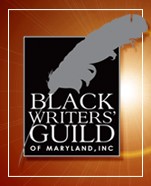 Black Writers’ Guild of Maryland Membership Application FormThank you for your interest in the Black Writers’ Guild! We invite highly qualified speakers, industry experts and specialists to provide presentations to our membership at no additional cost. Participate in our monthly meetings, attend Guild sponsored events, and receive free workshops, lectures, and briefings related to our charter. Published authors get numerous opportunities to sell their books at major area events. Please send a check for $40.00 made payable to the Black Writers’ Guild of Maryland to the address below. This will cover your membership dues for one year. It helps us to bring in wonderful workshop leaders and plan showcasing events.TreasurerBlack Writers’ Guild of Maryland, Inc.P.O. Box 11481Baltimore, MD 21239As an alternative, you may hand-deliver your membership application and dues in person at one of our regular Baltimore Chapter meetings, which are held the first Saturday of each month (September to June) from 1:00 p.m. to 3:00 p.m. at Enoch Pratt Library, 4330 Edmondson Avenue, Baltimore, MD 21229.______ New Membership 	______ Membership RenewalContact Information:Name:__________________________________________________________________________________________Address_________________________________________ City, State, Zip: __________________________________Email: ________________________________________Your website (if applicable):___________________________How did you hear about the Black Writers’ Guild?_______________________________________________________Please describe your writing interests. In what genre do you write?__________________________________________________________________________________________________________________________________________Are you a published writer?		_______ Yes	_______ NoIf “Yes”, please list your Publication(s):________________________________________________________________________________________________________________________________________________________________What is your primary reason for joining the Black Writers’ Guild?___________________________________________How can you assist the Black Writers’ Guild with your talent(s)? (i.e., experienced workshop speaker, marketing, conference planning, promotions, etc.)________________________________________________________________________________________________RETURNED CHECKS WILL BE ASSESSED A $20.00 FEERevised September 2018ADMINISTRATIVE USE ONLY:Form of payment: ____ Check/Money Order  _____ Credit Card |  Membership expiration date:_____________________________